.**2 TagsS1 CROSS ROCK RECOVER, CHA CHA CHA, CROSS ROCK RECOVER, CHA CHA CHAS2 ¼ TURN LEFT, CROSS SHUFFLE, ½ TURN RIGHT, CROSS SHUFFLES3 PADDLE TURNS4 CROSS, TOUCHS5 WALK X2 SHUFFLE, FORWARD TOUCH, SIDE TOUCH, SAILOR ¼ TURN LS6 PIVOT ½ TURN, CHA CHA CHA, PIVOT ½ TURN, CHA CHA CHAS7 JAZZ BOX ¼ 2XS8 BOTAFOGO, SWAYTag 1 After Wall 2 ( 4 C )V STEPTag 2 After Wall 3 ( 16 C )V STEP 2X ( 8 C )ROCKING CHAIR 2X ( 8 C )ENJOY THE DANCE……Contact Person : fonnaqueentarina@gmail.comNever Be Enough Remix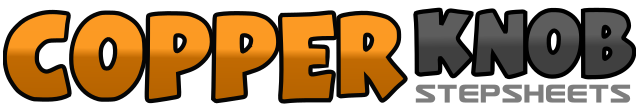 .......Count:64Wall:2Level:High Beginner.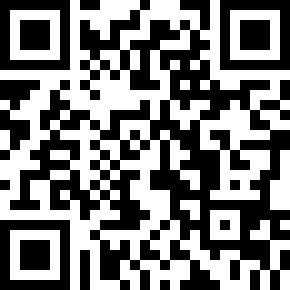 Choreographer:Fonna Queentarina (INA) - June 2022Fonna Queentarina (INA) - June 2022Fonna Queentarina (INA) - June 2022Fonna Queentarina (INA) - June 2022Fonna Queentarina (INA) - June 2022.Music:Never Be Enough - DJ VMC EPIC REMIXNever Be Enough - DJ VMC EPIC REMIXNever Be Enough - DJ VMC EPIC REMIXNever Be Enough - DJ VMC EPIC REMIXNever Be Enough - DJ VMC EPIC REMIX........1, 2Cross R over L, Rock Recover3 & 4Cha Cha Cha R, L, R5, 6Cross L over R, Rock Recover7 & 8Cha Cha Cha L, R, L1, 2R Rock Forward, ¼ L Recover on L3 & 4Cross Shuffle On R, L, R5, 6¼ R Step L back, ½ R Step R to side7 & 8Cross Shuffle On L, R, L1,2Step R forward, Turn ¼ L bring weight On L3,4Step R forward, Turn ¼ L bring weight On L5,6Step R forward, Turn ¼ L bring weight On L7,8Step R forward, Turn ¼ L bring weight On L1,2Cross RF over LF, Touch LF to side3,4Cross LF over RF, RF Touch side5,6Cross RF back, LF Touch side7,8Cross LF back, RF Touch side1,2Walk RF forward, Walk RF forward3 & 4Step RF forward, Step LF beside to R, Step RF forward5,6Touch LF forward, Touch LF to L side7 & 8Cross LF Behind R, Turn ¼ L Stepping RF to R side step LF to L side1,2Step R, Pivot ½ turn to L3 & 4Cha Cha Cha R, L, R5,6Step L, Pivot ½ turn to R7 & 8Cha Cha Cha L, R, L1,2Step R Cross over R, L back3,4R ¼ turn R, L forward5,6Step R Cross over R, L back7,8R ¼ turn R, L forward1 & 2Cross R over L, Step L to side, Step R in place3 & 4Cross L over R, Step R to side, Step L in place5,6Push Hip R, L7,8Push Hip R, L1,2Step R diagonal forward, Step L diagonal forward3,4Step R back to center, Step L together1,2,3,4Rock R forward, Recover on L, Rock back on R 2X